Abnahmeprotokoll

Art der Abnahme: 	□  Gesamtabnahme		□  Teilabnahme

Datum: ________________________________		Uhrzeit (von/bis): ____________________________________
 
Abnahmepunkte / Prüfpunkte der erbrachten Leistungen/Lieferungen:□ Mängelfrei
□ Es wurden Mängel festgestellt□ abgenommen
□ Abnahme zurückgestelltBegründung: __________________________________________________________________________________________________________________________________________________________________________________________________________________________Ort / Datum: ________________________________________
______________________________________________
Unterschrift Bauleitung / Architekt: 
______________________________________________
Unterschrift Auftragnehmer______________________________________________
Unterschrift Auftraggeber /Bauherr

Auftraggeber:Auftragnehmer:vertreten durch: vertreten durch: Leistung / Gewerk:Beschreibung:AbnahmedatumMangelBeschreibung:Beseitigung bis zum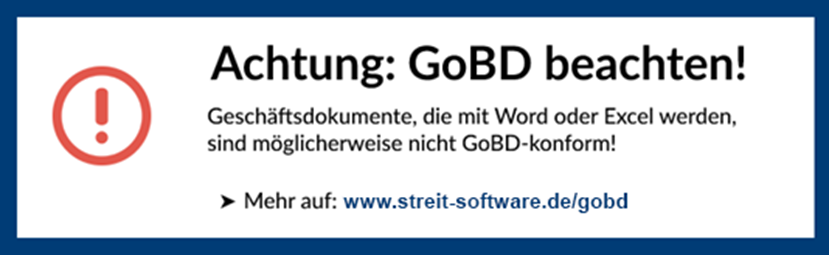 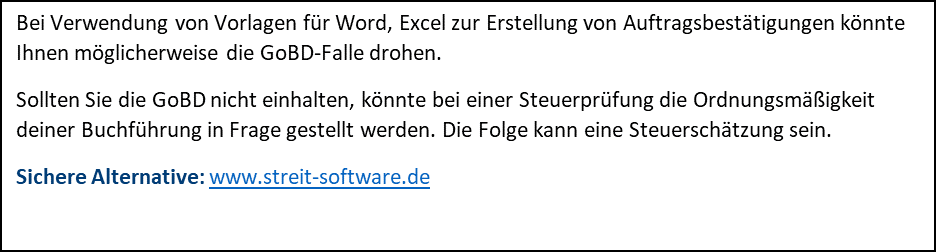 